FICHA DE ADMISIÓNDiploma en Cooperación Sur-Sur y Triangular en América Latina (virtual) 2019CÓDIGO DEL CURSO: D0323/6NOMRE Y APELLIDOS: DNI/NIE/Nº PASAPORTE: NACIONALIDAD:DIRECCIÓN POSTAL: DIRECCIÓN DE CORREO-E:ESTUDIOS REALIZADOS:PUESTO DE TRABAJO ACTUAL: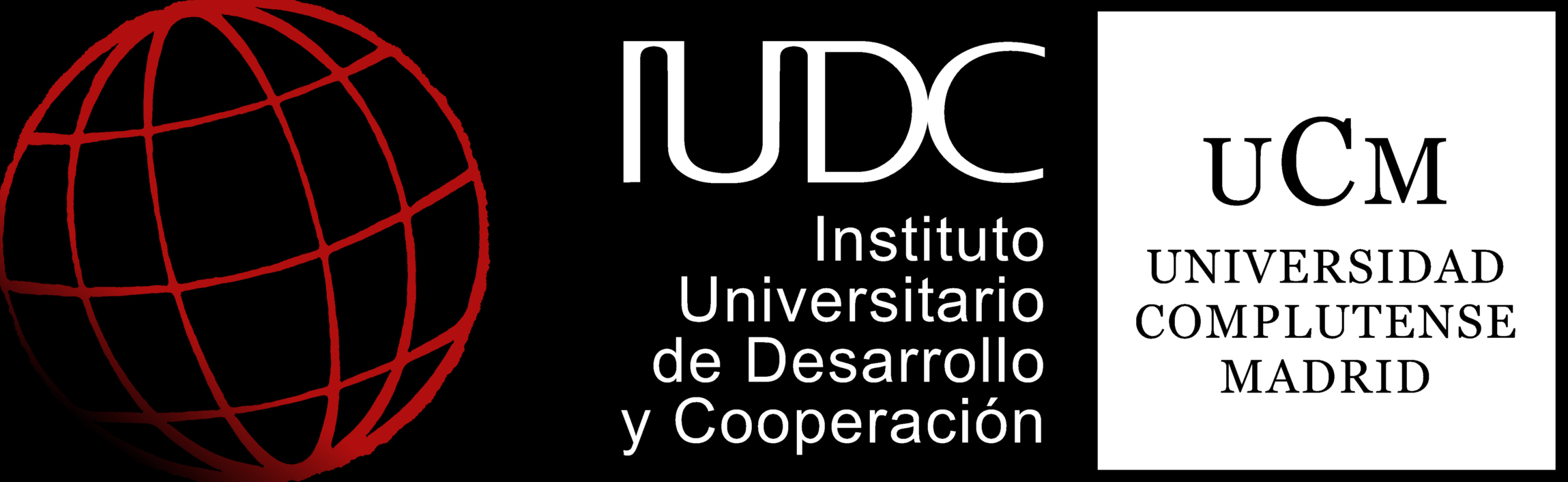 